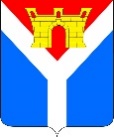 АДМИНИСТРАЦИЯ УСТЬ-ЛАБИНСКОГО ГОРОДСКОГО ПОСЕЛЕНИЯУСТЬ-ЛАБИНСКОГО РАЙОНАП О С Т А Н О В Л Е Н И Еот                   2021                                                                                      № __    город Усть-ЛабинскО внесении изменений в постановление администрации Усть-Лабинского городского поселения Усть-Лабинского района от 27 декабря 2018 года №1144 «Об утверждении Порядка составления, утверждения и ведения бюджетных смет казенных учреждений Усть-Лабинского городского поселения Усть-Лабинского района»               В соответствии со статьей 221 Бюджетного кодекса Российской Федерации,  приказом Министерства финансов Российской Федерации от             14 февраля 2018 года № 26н «Об общих требованиях к порядку составления, утверждения и ведения бюджетных смет казенных учреждений», решением Совета Усть-Лабинского городского поселения Усть-Лабинского района от           4 августа 2021 года  №2 протокол № 31 «Об утверждении Положения о бюджетном процессе в Усть-Лабинском городском поселении Усть-Лабинского района»   п о с т а н о в л я ю:1. Внести в постановление администрации Усть-Лабинского городского поселения Усть-Лабинского района от 27 декабря 2018 года № 1144 «Об утверждении Порядка составления, утверждения и ведения бюджетных смет казенных учреждений Усть-Лабинского городского поселения Усть-Лабинского района» (с изменениями от 20 декабря 2016 года № 848) следующие изменения: 1.1. Пункт 3 изложить в следующей редакции: «3. Контроль за выполнением настоящего постановления возложить на заместителя главы Усть-Лабинского городского поселения Усть-Лабинского района А.Г. Титаренко.».1.2. Раздел 2 приложения изложить в следующей редакции:«II. Составление смет учреждений5. Составлением сметы в целях настоящего Порядка является установление объема и распределения направлений расходов бюджета на срок  принятого решения о бюджете (на очередной финансовый год и плановый период)  на основании доведенных до учреждения в установленном законодательством Российской Федерации порядке лимитов бюджетных обязательств на принятие и (или) исполнение бюджетных обязательств по обеспечению выполнения функций казенного учреждения, включая бюджетные обязательства по предоставлению бюджетных инвестиций и субсидий юридическим лицам (в том числе субсидии бюджетным и автономным учреждениям), субсидий и иных межбюджетных трансфертов (далее - лимиты бюджетных обязательств). В смете справочно указываются объем и распределение направлений расходов на исполнение публичных нормативных обязательств.
            6. Показатели сметы формируются в разрезе кодов классификации расходов бюджетов бюджетной классификации Российской Федерации с детализацией по кодам подгрупп и (или) элементов видов расходов классификации расходов бюджетов (Приложение №1).7. Смета составляется учреждением путем формирования показателей сметы на очередной финансовый период и плановый период и внесения изменений в утвержденные показатели сметы на очередной финансовый год и плановый период. Смета составляется на основании обоснований (расчетов) плановых сметных показателей, являющихся неотъемлемой частью сметы.
Обоснования (расчеты) плановых сметных показателей составляются в процессе формирования проекта решения о бюджете на очередной финансовый год и плановый период, и утверждаются в соответствии с главой III настоящего Порядка.   Формирование проекта сметы на очередной финансовый год и плановый период осуществляется в соответствии со сроками, установленными в Порядке ведения сметы.                                                                                                                    8.  В случае если Порядком главного распорядителя бюджетных средств предусмотрено согласование сметы учреждения распорядителем бюджетных средств, осуществляющим распределение лимитов бюджетных обязательств учреждению, то согласование оформляется после подписи руководителя учреждения (уполномоченного лица) грифом "Согласовано" с указанием наименования должности согласовавшего смету учреждения должностного лица распорядителя бюджетных средств, личной подписи, расшифровки подписи и даты согласования.                                                                                                                               9. Смета реорганизуемого учреждения составляется в соответствии с Порядком, установленным главным распорядителем бюджетных средств, в ведение которого перешло реорганизуемое учреждение, на период текущего финансового года и планового периода в объеме доведенных учреждению лимитов бюджетных обязательств на текущий финансовый год и плановый период.».1.3. Приложения № 1 и № 2 к Порядку составления, утверждения и ведения бюджетных смет казенных учреждений Усть-Лабинского городского поселения Усть-Лабинского района изложить в новой редакции согласно приложениям №1 и № 2 к настоящему постановлению.2.  Настоящее   постановление вступает в    силу со дня его подписания и применяется при составлении, утверждении и ведении бюджетной сметы казенного учреждения, начиная с 2022 года.Исполняющий обязанности главыУсть-Лабинского городского поселенияУсть-Лабинского района                                                                        В.А.Королев